NAMIK KEMAL ÜNİVERSİTESİ ZİRAAT FAKÜLTESİ BİYOSİSTEM MÜHENDİSLİĞİ BÖLÜMÜ TYS-405/BM-405 SULAMA SİSTEMLERİNİN TASARIMI DERSİÖDEV NO: 1 KONU: EN KÜÇÜK KARELER TESVİYE PROJELEME YÖNTEMİAşağıda şekli verilen 187.5*273 m boyutlarında dikdörtgen şekilli tarla parselinin tesviyesi yapılacaktır. Tarla parseli, kenar uzunlukları 30 m olan karelere ayrılmış ve yüzey nivelmanı yapılarak kare köşelerine ait mira değerleri saptanmıştır. Ayrıca, 1 birimden (30*30 =900 m2) farklı alanların birim değerleri yanlarına yazılmıştır. Bu koşullarda en küçük kareler yöntemine göre tesviye projesini yapınız. 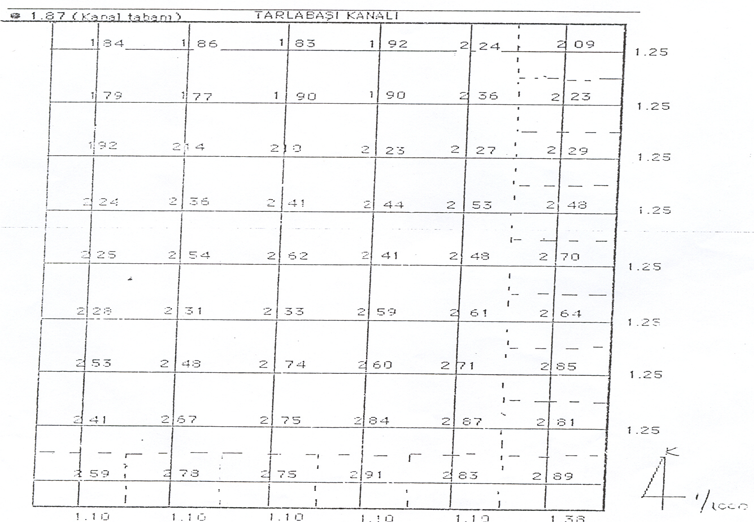 